HƯỚNG DẪN HỌC TẬP TRÊN HỆ THỐNG VIETTELSTUDY.Các nội dung hướng dẫn bao gồm:Đăng nhập vào hệ thốngThay đổi mật khẩu và xác thực thông tin người dùng (trong lần đăng nhập đầu tiên)Truy cập, ôn tập các khóa học/kỳ ôn luyện do Sở Giáo dục Quảng Ngãi tổ chứcTruy cập, học tập các khóa học miễn phí do ViettelStudy cung cấp (bám sát nội dung chương trình của Sách giáo khoa của Bộ giáo dục)ViettelStudy hỗ trợ đa nền tảng gồm: Web cho Máy tính (Computer), Web cho Điện thoại thông minh (SmartPhone) và App (ứng dụng) cho SmartPhone.Tài liệu hướng dẫn này lấy hình ảnh minh hoạt trên nền tảng Web cho SmartPhone.PHẦN 1: ĐĂNG NHẬP VÀO HỆ THỐNGBước 1: Mở trình duyệt web trên SmartPhone, truy cập địa chỉ: viettelstudy.vn, sau đó bấm nút  đăng nhập theo hình: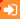 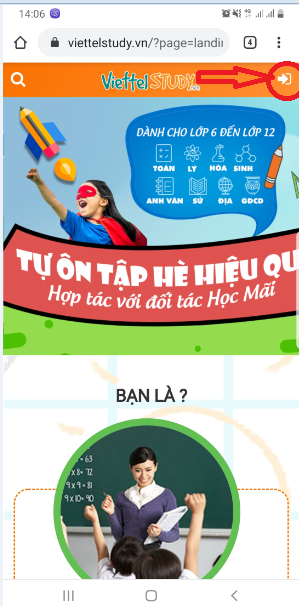 Bước 2: Tại màn hình đăng nhập, nhập tài khoản đã được hệ thống khởi tạo (Nhà trường sẽ cung cấp cho học sinh), mật khẩu mặc định là: Demo@123, sau đó bấm 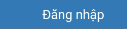 PHẦN 2: ĐỔI MẬT KHẨU VÀ XÁC THỰC TÀI KHOẢNBước 1: Sau khi đăng nhập thành công, sẽ xuất hiện màn hình đổi mật khẩu và nhập số điện thoại để xác thực tại khoản: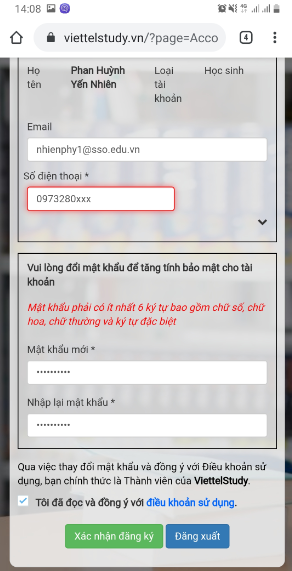 Người dùng nhập: Số điện thoại, Nhập mật khẩu mới, Nhập lại mật khẩu, tích chọn Tôi đã đọc và đồng ý…, sau đó bấm:  , hệ thống sẽ thông báo: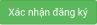   => Bấm: 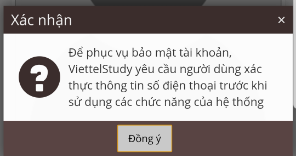 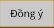 Bước 2: Cập nhật lại thông tin người dùng. Tại màn hình Hồ sơ người dùng, chọn 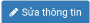  Nhập lại các thông tin yêu cầu sau đó bấm Lưu lại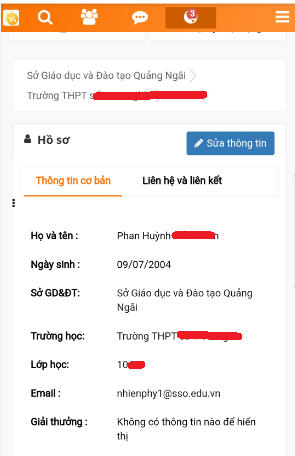 Bước 3: Xác thực tài khoản qua số điện thoại. Tại màn hình Hồ sơ, 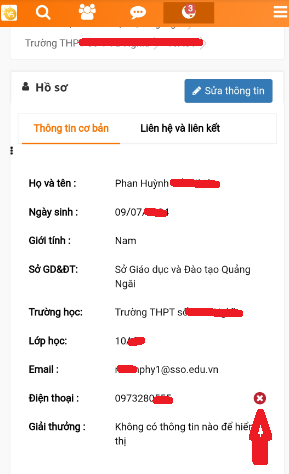 bấm nút  (bên thông tin số Điện thoại), hệ thống sẽ xuất hiện màn hình: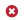 , nhập mã OTP hệ thống Viettel gửi vào số điện thoại đã nhập ở Bước 1 , bấm  là xong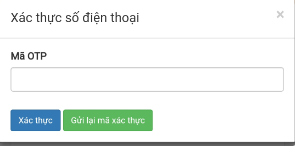 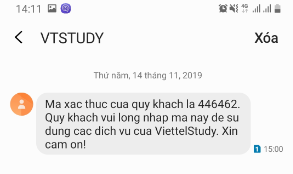 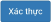 PHẦN 3: TRUY CẬP CÁC KHÓA HỌC DO SỞ GIÁO DỤC TỔ CHỨCBước 1: Tại trang chủ ViettelStudy 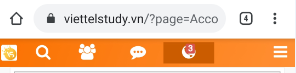  bấm nút Tìm kiếm: . Tại giao diện Tìm kiếm, gõ từ khóa Quảng Ngãi rồi bấm  để tìm.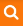 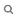 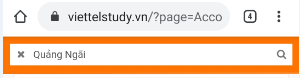 Hệ thống sẽ cho ra các khóa học do Sở Giáo dục Quảng Ngãi tổ chức còn hiệu lực, như: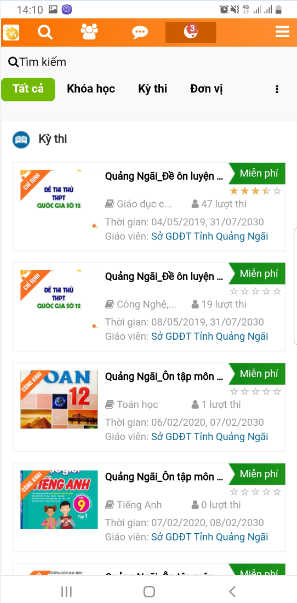 Bước 2: Lựa chọn khóa học/ Kỳ ôn luyện phù hợp, click vào Biểu tượng hoặc Tên khóa học , để ra thông tin chi tiết khóa học như hình: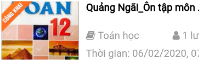 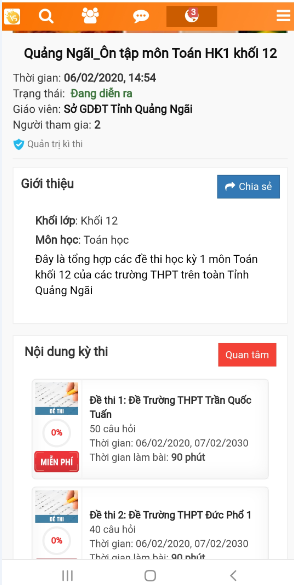 Để ôn luyện 01 nội dung cụ thể thì click vào Biều tượng hoặc tên khóa học/ kỳ thi đấy: , sẽ ra chi tiết như hình: 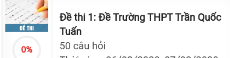 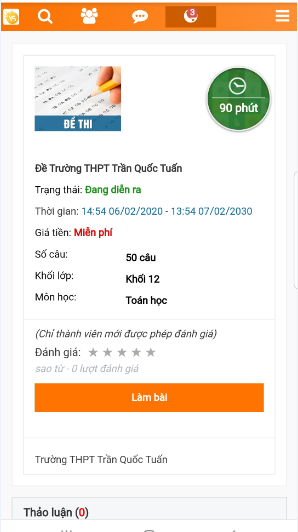 Bấm Làm bài sẽ ra chi tiết như hình: , học sinh làm xong bấm:  để xem kết quả và đáp án.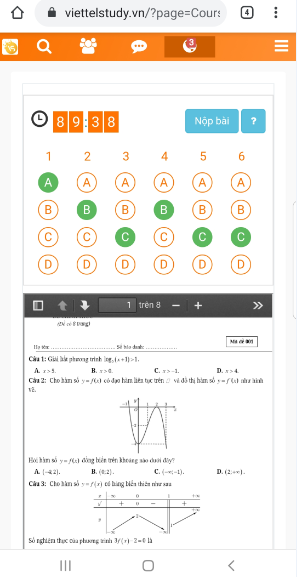 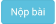 PHẦN 4: TRUY CẬP CÁC KHÓA HỌC MIỄN PHÍ TRÊN VIETTELSTUDY THEO CHƯƠNG TRÌNH CHUẨN CỦA BỘ GIÁO DỤC (ĐỦ CÁC CẤP HỌC)Sau khi đăng nhập thành công, người dùng có thể sử dụng chức năng Tìm kiếm Tên khóa học (tương tự như Phần 3), hoặc truy cập trực tiếp các đường link bên dưới:DANH SÁCH VÀ LINK CÁC KHÓA HỌC DO SỞ GIÁO DỤC VÀ ĐÀO TẠO QUẢNG NGÃI TỔ CHỨCLỚPMÔNTÊN KHÓA HỌCLOẠILINK KHÓA HỌCLỚPMÔNTÊN KHÓA HỌCLOẠILINK KHÓA HỌCLỚP 12TOÁNToán học lớp 12 (chương trình SGK)Videohttps://viettelstudy.vn/toan-hoc-lop-12LỚP 12VĂNNgữ văn 12 (chương trình SGK)Videohttps://viettelstudy.vn/ngu-van-lop-12LỚP 11TOÁNToán học lớp 11Videohttps://viettelstudy.vn/toan-hoc-lop-11LỚP 11VĂNNgữ văn lớp 11Videohttps://viettelstudy.vn/ngu-van-lop-11THI VÀO
 LỚP 10TOÁNLuyện thi lớp 10 môn toán họcVideohttps://viettelstudy.vn/luyen-thi-lop-10-mon-toan-hocTHI VÀO
 LỚP 10VĂNLuyện thi lớp 10 môn Ngữ vănVideohttps://viettelstudy.vn/luyen-thi-lop-10-mon-ngu-vanTHI VÀO
 LỚP 10LỊCH SỬTự luyện: Ôn thi vào lớp 10 môn Lịch sử lớp 9Trắc nghiệmhttps://viettelstudy.vn/Tu-luyen-On-thi-mon-Lich-su-lop-9THI VÀO
 LỚP 10TIẾNG ANHTự luyện: Ôn thi vào lớp 10 môn Tiếng Anh lớp 9Trắc nghiệmhttps://viettelstudy.vn/Tu-luyen-On-thi-vao-lop-10-mon-Tieng-Anh-lop-9THI VÀO
 LỚP 10ĐỊA LÝTự luyện: Ôn thi vào lớp 10 môn Địa lý lớp 9Trắc nghiệmhttps://viettelstudy.vn/Tu-luyen-On-thi-vao-lop-10-mon-ia-lyLỚP 9TOÁNÔn tập toán 9Videohttps://viettelstudy.vn/on-tap-toan-9-thay-ta-huu-pho-va-nguyen-manh-cuongLỚP 9TOÁNÔn tập toán 9Videohttps://viettelstudy.vn/on-tap-toan-9-co-pham-thi-hongLỚP 9LÝÔn tập vật lý 9Videohttps://viettelstudy.vn/on-tap-vat-ly-lop-9LỚP 9HÓAÔn tập hóa học 9Videohttps://viettelstudy.vn/on-tap-hoa-hoc-lop-9LỚP 9SINHÔn tập sinh học 9Videohttps://viettelstudy.vn/on-tap-sinh-hoc-lop-9LỚP 9VĂNBổ trợ và Nâng cao Ngữ văn lớp 9Videohttps://viettelstudy.vn/bo-tro-va-nang-cao-ngu-van-lop-9LỚP 9SỬÔn tập Lịch sử lớp 9Videohttps://viettelstudy.vn/on-tap-lich-su-lop-9LỚP 8TOÁNÔn tập Toán học lớp 8Videohttps://viettelstudy.vn/on-tap-toan-hoc-lop-8LỚP 8TOÁNToán nâng cao lớp 8Videohttps://viettelstudy.vn/toan-nang-cao-lop-8LỚP 8LÝÔn tập Vật lí lớp 8Videohttps://viettelstudy.vn/on-tap-vat-li-lop-8LỚP 8HÓAÔn tập hóa học lớp 8Videohttps://viettelstudy.vn/on-tap-hoa-hoc-lop-8LỚP 8SINHÔn tập Sinh học 8Videohttps://viettelstudy.vn/on-tap-sinh-hoc-8LỚP 8VĂNBổ trợ và Nâng cao Ngữ văn lớp 8Videohttps://viettelstudy.vn/bo-tro-va-nang-cao-kien-thuc-ngu-van-lop-8LỚP 8SỬÔn luyện Lịch sử lớp 8Videohttps://viettelstudy.vn/on-luyen-lich-su-lop-8LỚP 7TOÁNÔn tập Toán học lớp 7Videohttps://viettelstudy.vn/on-tap-toan-hoc-lop-7LỚP 7TOÁNToán nâng cao lớp 7Videohttps://viettelstudy.vn/toan-nang-cao-lop-7LỚP 7LÝÔn tập Vật lí lớp 7Videohttps://viettelstudy.vn/on-tap-vat-li-lop-7LỚP 7SINHÔn tập Sinh học lớp 7Videohttps://viettelstudy.vn/on-tap-sinh-hoc-lop-7LỚP 7VĂNBổ trợ và nâng cao Ngữ văn 7Videohttps://viettelstudy.vn/bo-tro-va-nang-cao-ngu-van-7LỚP 7SỬÔn tập Lịch sử lớp 7Videohttps://viettelstudy.vn/on-tap-lich-su-lop-7LỚP 6TOÁNÔn tập Toán học lớp 6Videohttps://viettelstudy.vn/on-tap-toan-hoc-lop-6LỚP 6TOÁNToán nâng cao lớp 6Videohttps://viettelstudy.vn/toan-nang-cao-lop-6LỚP 6LÝÔn tập Vật lí lớp 6Videohttps://viettelstudy.vn/on-tap-vat-li-lop-6LỚP 6SINHÔn tập Sinh học lớp 6Videohttps://viettelstudy.vn/on-tap-sinh-hoc-lop-6LỚP 6VĂNBổ trợ và nâng cao Ngữ văn 6Videohttps://viettelstudy.vn/bo-tro-va-nang-cao-ngu-van-6LỚP 6SỬÔn tập Lịch sử lớp 6Videohttps://viettelstudy.vn/on-tap-lich-su-lop-6LỚP 6ANHÔn tập tiếng Anh 6Videohttps://viettelstudy.vn/on-tap-tieng-anh-6THI VÀO
 LỚP 6TOÁNLuyện thi vào lớp 6 môn ToánVideohttps://viettelstudy.vn/luyen-thi-vao-lop-6-mon-toanTHI VÀO
 LỚP 6TIẾNG VIỆTLuyện thi vào lớp 6 môn Tiếng ViệtVideohttps://viettelstudy.vn/luyen-thi-vao-lop-6-mon-tieng-vietLỚP 5TOÁNÔn tập Toán học lớp 5Videohttps://viettelstudy.vn/on-tap-toan-hoc-lop-5LỚP 5TIẾNG VIỆTÔn tập Tiếng Việt lớp 5Videohttps://viettelstudy.vn/on-tap-tieng-viet-lop-5LỚP 4TOÁNTiếng việt lớp 4 Videohttps://viettelstudy.vn/tieng-viet-lop-4LỚP 4TIẾNG VIỆTÔn tập toán học lớp 4Videohttps://viettelstudy.vn/on-tap-toan-hoc-lop-4LỚP LÁTOÁNNhận biết cơ bảnFlashhttps://viettelstudy.vn/nhan-biet-co-banLỚP LÁTOÁNKhái niệm về vị tríFlashhttps://viettelstudy.vn/khai-niem-ve-vi-triLỚP LÁTOÁNTập đếm trước khi vào lớp 1Flashhttps://viettelstudy.vn/tap-dem-truoc-khi-vao-lop-1LỚPMÔNTÊN KHÓA HỌCLOẠILINK KHÓA HỌCLỚPMÔNTÊN KHÓA HỌCLOẠILINK KHÓA HỌCLỚP 12TOÁNQuảng Ngãi_Ôn tập môn Toán HKI khối 12Đề ôn luyện pdfhttps://viettelstudy.vn/g/5e3bb974ede673525d39e7f4LỚP 12TIẾNG ANHQuảng Ngãi_Ôn tập môn Tiếng Anh HKI khối 12Đề ôn luyện pdfhttps://viettelstudy.vn/g/5e3bb9feede67352821365e4LỚP 12VĂNQuảng Ngãi_Ôn tập môn Ngữ Văn HKI khối 12Đề ôn luyện pdfhttps://viettelstudy.vn/g/5e3bba2eede673525e1d2d6bLỚP 12TỔNG HỢPQuảng Ngãi_Đề ôn luyện THPT quốc gia 2019_KV Đồng bằngĐề ôn luyện pdfhttps://viettelstudy.vn/Quang-Ngaie-on-luyen-THPT-quoc-gia-2019KV-ong-bangLỚP 12TỔNG HỢPQuảng Ngãi_Đề ôn luyện THPT quốc gia 2019_KV miền núiĐề ôn luyện pdfhttps://viettelstudy.vn/Quang-Ngaie-on-luyen-THPT-quoc-gia-2019KV-mien-nuiLỚP 09TOÁNQuảng Ngãi_Ôn tập môn Toán HKI khối 9Đề ôn luyện pdfhttps://viettelstudy.vn/g/5e3cd137233447566963133fLỚP 09TIẾNG ANHQuảng Ngãi_Ôn tập môn Tiếng Anh HKI khối 9Đề ôn luyện pdfhttps://viettelstudy.vn/g/5e3cd19f2334477fb7651bc3LỚP 09VĂNQuảng Ngãi_Ôn tập môn Ngữ Văn HKI khối 9Đề ôn luyện pdfhttps://viettelstudy.vn/g/5e3cd1052334476a7f76d583